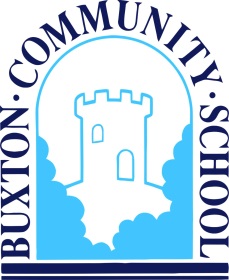 Dear Parent / CarerRE:	ELECTION OF PARENT GOVERNORSThere are vacancies for Parent Governors on the School’s Governing Board.  If you would like to stand for election please read the enclosed/attached information sheet – Could you become a Parent Governor? (Appendix 1) and complete and return the attached nomination form to the school office by 12.00 noon on Friday 27th April 2018.  Another parent of a child at the school must sign the form in support of your nomination.From April 2016, all newly elected/appointed governors must hold an enhanced criminal record certificate.  The Governing Body must apply for such a certificate within 21 days of election/appointment of a new governor.  Further information on this process can be viewed and downloaded at:http://www.derbyshire.gov.uk/education/school_governors/governor_support/guidance-and-advice/default.asp - Enhanced DBS checks for school governors.All governors are expected to abide by the Code of Practice adopted by the Governing Board. A person is disqualified from election or appointment as a Parent Governor if they are an elected member of the LA or if they work at the school for more than 500 hours in any consecutive 12 month period. In all types of schools, governing boards should have a strong focus on three core strategic functions: a. 	Ensuring clarity of vision, ethos and strategic direction; b. 	Holding the headteacher to account for the educational performance of the school and its pupils, and the performance management of staff; and c. 	Overseeing the financial performance of the school and making sure its money is well spent. For further detailed information on the role of the governor, please see the Governors’ Handbook, (https://www.gov.uk/government/publications/governors-handbook--3). There is an expectation that on election you will be willing to:undertake appropriate induction trainingprepare for and attend all meetings regularlybe an active member of committees as requiredbe willing to undertake further training to develop your skills.This Governing Board would particularly welcome nominations from parents with the following skills/experience to help improve its effectiveness and address current challenges.In the personal statement, candidates may wish to briefly set out:evidence of the extent to which you possess the skills and experience the Governing Board desires or at least the capacity and willingness to develop themyour commitment to undertake training to acquire or develop the skills to be an effective governorif seeking re-election, details of your contribution to the work of the Governing Board during your previous term of office, andhow you plan to contribute to the future work of the Governing Board.If the number of nominations is the same as or smaller than the number of positions to be filled, then the people nominated will be deemed elected unopposed.  If there are fewer nominations than vacancies, the Governing Board must appoint parent governors to fill the number of vacancies.The Governing Board works together as a group.  If you are thinking of standing as a Governor, remember that you will need to attend a minimum of three meetings a year, plus committee meetings during the term.  The Governing Board sets the term of office for all Governors and the start date of the appointment will be from the date of election.  If you are elected you may serve out your term of office even if your child leaves the school before your term of office finishes.  You can, however, resign from the Governing Board at any time.If you would like to be nominated to be a Parent Governor, you need to:a)	check that you are eligible by reading the enclosed Declaration of Eligibility Form and sign and return the declaration;complete the nomination form enclosed, and return it to Sandi Flint at the School;c)	have your nomination seconded by a parent who is eligible to vote in the election;d)	include a statement about yourself and why you would like to become a Governor (on the Nomination Form);e)	each nomination must be received at the school by 12.00 noon on Friday 27th April.You are responsible for ensuring that your nomination form is received by the deadline. It may be emailed to the Clerk to Governor (ben.mawbey@derbyshire.gov.uk) delivered by hand, sent to school with your child or sent by first class post, and should be sealed in an envelope marked ‘Nomination for Parent Governor’.  If you have any questions about whether or not you are eligible to stand or vote in the election or about anything else contained within this letter, please do not hesitate to contact me.Yours sincerely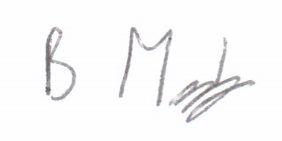 Ben MawbeyClerk to the Governing BodyBuxton Community SchoolBuxton Community School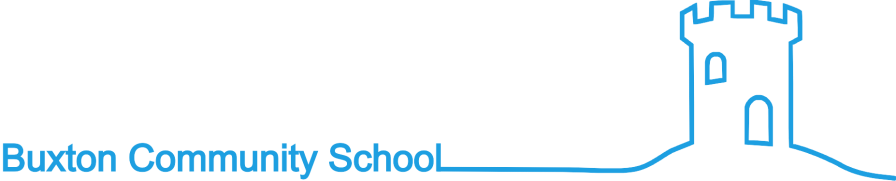 College RoadBuxton SK17 9EA01298 23122www.buxton.derbyshire.sch.ukHuman Resources backgroundLegal Services backgroundFinancial background